حضرات السادة والسيدات،تحية طيبة وبعد،1	أود إبلاغكم أنه بناءً على دعوة كريمة من مركز الدراسات والبحوث للاتصالات (CERT)، ستعُقد ورشة عمل مشتركة بين الاتحاد ومشروع Probe IT لمدة نصف يوم بشأن إنترنت الأشياء (IOT)، يشترك في تنظيمها الاتحاد ومشروع Probe IT في فندق المهاري، الحمامات، تونس، بعد ظهر يوم 18 سبتمبر 2012.وستفتتح ورشة العمل في الساعة 1400 من ذلك اليوم. وستُعرض معلومات تفصيلية عن قاعات الاجتماع عند مداخل الفندق. وسيبدأ تسجيل المشاركين في الساعة 1300.2	ستجرى المناقشات باللغة الإنكليزية فقط.3	باب المشاركة مفتوح أمام الدول الأعضاء في الاتحاد وأعضاء القطاعات والمنتسبين والهيئات الأكاديمية وأمام أي شخص من أي بلد عضو في الاتحاد يرغب في المساهمة في العمل. ويشمل ذلك أيضاً الأفراد الأعضاء في المنظمات الدولية والإقليمية والوطنية. وورشة العمل مجانية ولكن لن تقدم أي منح لحضورها.4	وستستعرض ورشة العمل ما وصلت إليه الدراسات بشأن إنترنت الأشياء وانتشارها في العالم، وتعرض بعض حالات استعمالها على أرض الواقع وجهود التقييس الدولية. وفضلاً عن ذلك، سوف تكتشف ورشة العمل كيف يمكن لإفريقيا أن تستفيد بالكامل من هذا الاتجاه الرئيسي لمعالجة بعض التحديات الهامة التي تواجهها فيما يتعلق بقابلية التشغيل البيني.5	يرد مشروع برنامج ورشة العمل في الموقع الإلكتروني للاتحاد:	
 http://www.itu.int/en/ITU-T/Workshops-and-Seminars/iot/201209/Pages/default.aspx6	وتتاح معلومات بشأن الإقامة في الفنادق ووسائل النقل وشروط الحصول على التأشيرة والمتطلبات الصحية في الموقع الإلكتروني للاتحاد في العنوان التالي:	
 http://www.itu.int/en/ITU-T/Workshops-and-Seminars/iot/201209/Pages/default.aspx7	ولتمكين مكتب تقييس الاتصالات من اتخاذ الترتيبات اللازمة المتعلقة بتنظيم الورشة، أكون شاكراً لو تكرمتم بالتسجيل على الخط مباشرة في الموقع: http://www.itu.int/reg/tws/3000446 ، بأسرع ما يمكن ولكن في موعد أقصاه 11 ستبمبر 2012. ويرجى الإحاطة علماً بأن التسجيل المسبق للمشاركين في ورش العمل لا بد أن يجري على الخط مباشرة.8	ونود أن نذكركم بأن على مواطني بعض البلدان الحصول على تأشيرة للدخول إلى تونس وقضاء بعض الوقت فيها. ويجب طلب التأشيرة والحصول عليها من سفارة أو قنصلية تونس في بلدكم، أو من أقرب مكتب لها من بلد المغادرة في حالة عدم وجود مثل هذا المكتب في بلدكم.وتفضلوا بقبول فائق التقدير والاحترام.مالكولم جونسون
مدير مكتب تقييس الاتصالاتمكتب تقييس الاتصالات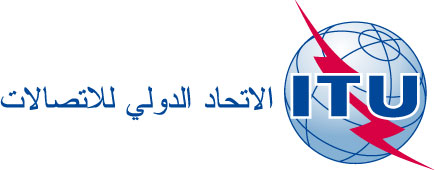 جنيف، 16 أغسطس 2012المرجع:TSB Circular 307TSB Workshops/P.R.-	إلى إدارات الدول الأعضاء في الاتحاد؛-	إلى أعضاء قطاعات الاتحاد؛-	إلى المنتسبين إلى الاتحاد؛-	إلى الهيئات الأكاديمية المنضمة إلى الاتحادالهاتف:
الفاكس:البريد الإلكتروني:+41 22 730 5869 
+41 22 730 5853tsbworkshops@itu.intنسخة إلى:-	رؤساء لجان الدراسات في قطاع تقييس الاتصالات ونوابهم؛-	مدير مكتب تنمية الاتصالات؛-	مدير مكتب الاتصالات الراديويةالموضوع:ورشة عمل مشتركة بين الاتحاد ومشروع Probe IT بشأن إنترنت الأشياء (IOT)-
(الحمامات، تونس، 18 سبتمبر 2012)ورشة عمل مشتركة بين الاتحاد ومشروع Probe IT بشأن إنترنت الأشياء (IOT)-
(الحمامات، تونس، 18 سبتمبر 2012)